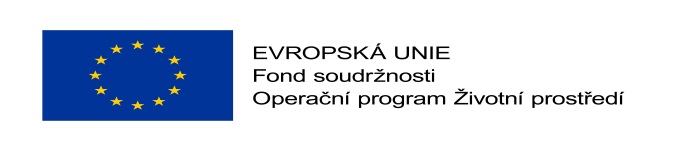 Kupní smlouva uzavřená dle ustanovení § 2079 a násl. zákona č.  89/2012 Sb.,občanského zákoníku,I.  SMLUVNÍ STRANYKupující: 	Obec Vítějevesse sídlem: 	Vítějeves 65, 569 06 VítějevesIČ:	00277576zastoupený:  	Petr Havlíček, starostka telefon: 	+420 602 780 851e-mail: 	obec@vitejeves.czkontaktní osoba:        telefon: 	e-mail: 	 bankovní spojení:	číslo účtu: 	(dále jen „kupující“)Prodávající:		se sídlem: 	IČ: 	DIČ: 	Zastoupený: 		Osoby oprávněné jednat ve věcech technických: telefon: 	e-mail: 	bankovní spojení:	 číslo účtu: Zapsaný (dále jen „prodávající“)II.Předmět smlouvyNa základě této smlouvy uzavřené v návaznosti na veřejnou zakázku s názvem „Předcházení vzniku biologicky rozložitelných a textilních odpadů v obci Vítějeves“ se prodávající zavazuje dodat kupujícímu následující zboží: 1 ks štěpkovače Nedílnou součástí těchto dodávek je též dodání veškerého příslušenství, doprava zboží na místo určení v odstavci 5 tohoto článku, ukázková kompletace zboží, zaškolení objednatele s údržbou a správným používáním zboží, provedení všech předepsaných zkoušek, předložení manuálů, atestů a případně i jiných právních a technických dokladů, kterými bude prokázáno dosažení předepsané kvality a předepsaných technických parametrů zboží, předání technické dokumentace s přesným popisem zboží v českém jazyce k dodávanému typu zboží. Zaškolení a ukázková kompletace zboží proběhne na místě uvedeném v odstavci 5 tohoto článku.Dodávka zboží vč. veškerých činností dle odst. 1. tohoto článku je obsažena v ceně specifikované v článku IV. odst. 1. této smlouvy. V této ceně jsou dále zahrnuty i veškeré další činnosti v předchozím článku II. odst. 1. nevyjmenované, které jsou potřebné k realizaci této smlouvy, a o kterých prodávající vzhledem k výkonu své podnikatelské činnosti, jakož i odborným znalostem musel vědět. Realizace předmětu smlouvy je podmíněna získáním podpory, tzn., pokud nebude vydáno rozhodnutí o poskytnutí podpory ze SFŽP ČR v rámci OPŽP, vyhrazuje si kupující právo odstoupit od smlouvy. Prodávající se zavazuje umožnit kupujícímu nabýt vlastnické právo k tomuto zboží a kupující se zavazuje zboží převzít a zaplatit za toto zboží prodávajícímu kupní cenu uvedenou v článku IV. této smlouvy. Místem dodávky kompostérů je obec Vítějeves.III.Doba A ZPŮSOB pLNĚNÍSmluvní strany se dohodly, že veškerá dodávka
dle článku II. této smlouvy bude provedena nejpozději do 4 měsíců od naplnění  podmínky uvedené v článku II. odst. 3. této kupní smlouvy, nejpozději do 30. 9. 2019. Do konce této lhůty bude zboží předáno a závazek prodávajícho kompletně splněn – tj. zboží bude bez vad, v provozuschopném stavu, bude provedeno zaškolení, provedeny všechny zkoušky, vystaveny doklady o těchto skutečnostech a předána technická dokumentace s přesným popisem zboží. Kupující je povinen do 3 pracovních dnů informovat prodávajícího o naplnění podmínky uvedené v článku II. odst. 3. této kupní smlouvy.Při dodání předmětu dodávky dle čl. II. smlouvy bude předložen předávací protokol, který podepíše osoba oprávněna jednat za kupujícího a osoba oprávněna jednat za prodávajícího. Součástí předávacího protokolu bude seznam předané dodávky, včetně předávaných písemností (atesty, certifikáty, záruční listy, atd.). Bez těchto dokumentů nelze předmět dané dodávky řádně předat kupujícímu, a závazek prodávajícího nebude splněn. Všechny nádoby musí být navíc opatřeny informační nálepkou dle platné publicity týkající se spolufinancování z EU.IV.KUPNÍ CENASmluvní strany sjednávají cenu za předmět smlouvy specifikovaný v článku II. této smlouvy ve výši: Cena bez DPH			DPH				Cena celkem včetně DPH	Cena jednotlivých položek vyplývá z položkového rozpočtu, která je přílohou č. 1 této smlouvy. Součástí ceny jednotkových položek jsou veškeré činnosti zmíněné v článku II. smlouvy.Prodávající prohlašuje, že se předem seznámil se všemi okolnostmi a podmínkami, které by mohly mít jakýkoliv vliv na stanovení kupní ceny. Cena dle článku IV. odst. 1 této smlouvy je cena nejvýše přípustná, obsahující veškeré náklady prodávajícího nezbytné k řádnému
a včasnému dodání předmětu smlouvy. Cena dle odst. 1 tohoto článku může být změněna pouze v důsledku změny sazby DPH.V.Platební podmínkyKupní cena bude uhrazena po oboustranném podepsání předávacího protokolu dle článku III. odst. 2. této smlouvy a na základě prodávajícím následně vystavené faktury.   Faktura – daňový doklad je splatná nejpozději do 30 dnů ode dne následujícího po dni doručení faktury. Součástí faktury bude písemný předávací protokol ve smyslu článku III. odst. 2. této smlouvy potvrzený osobami oprávněnými jednat za kupujícího a prodávajícího.Faktura – daňový doklad musí obsahovat náležitosti stanovené platnými právními předpisy a název projektu a jeho registrační číslo (CZ.05.3.29/0.0/0.0/18_103/0008427).Kupující neposkytuje prodávajícímu žádné zálohy.Kupující je oprávněn před uplynutím lhůty splatnosti vrátit bez zaplacení fakturu, která neobsahuje některou náležitost stanovenou zákonem o dani z přidané hodnoty, nebo má jiné vady v obsahu. Ve vrácené faktuře musí vyznačit důvod vrácení. Prodávající je povinen podle povahy nesprávnosti fakturu opravit nebo nově vyhotovit. Vrácením faktury přestává běžet původní lhůta splatnosti. Celá lhůta běží znovu ode dne doručení (odevzdání) opravené nebo nově vyhotovené faktury.Kupní cena je uhrazena odepsáním z účtu kupujícího. VI.Smluvní sankcePokud prodávající nesplní povinnost uvedenou v článku III. odst. 1. této smlouvy, kupující má nárok na smluvní pokutu ve výši ve výši 0,05 % z ceny dle článku IV. odst. 1. této smlouvy za každý i započatý den prodlení.Při nedodržení termínů obsažených v čl. VII. odst. 4 až 6 této smlouvy, má právo kupující uplatnit smluvní pokutu ve výši 1.000,- Kč za vadu a každý i započatý den prodlení.Uplatněním smluvní pokuty není dotčen nárok ani jedné ze stran na náhradu škody vzniklé v důsledku porušení smluvních povinností druhé strany, a to v celé její výši.VII.ZÁRUKAProdávající garantuje, že dodávané zboží plně odpovídá a po celou záruční dobu bude plně odpovídat technickým a jakostním podmínkám dle požadavků kupujícího ve smyslu zadávací dokumentace veřejné zakázky „Předcházení vzniku biologicky rozložitelných a textilních odpadů v obci Vítějeves“ a splňuje a bude splňovat vlastnosti stanovené platnými technickými a právními normami. Nebude-li dodávané zboží podmínkám dle předchozí věty odpovídat, platí, že má vady.Záruční doba činí 2 roky, ode dne podpisu předávacího protokolu dle článku III. odst. 2 této smlouvy.Záruka se nevztahuje na vady, které byly prokazatelně způsobeny použitím výrobku v rozporu s jeho účelem nebo prodávajícím poskytnutým návodem k obsluze, mechanickým poškozením vzniklým po předání dle čl. III. odst. 2 této smlouvy, nepatrným opotřebením, nebo živelnými pohromami - úderem blesku, ohněm či povodněmi.Kupující je povinen zjištěné vady reklamovat u prodávajícího alespoň e-mailem nejpozději v poslední den záruční doby, tj. v poslední den postačuje reklamaci odeslat. K reklamaci je nutné přiložit kopii dokladu o nákupu – fakturu a podrobný popis závady. Prodávající započne s odstraňováním reklamované vady do 5 kalendářních dnů ode dne oznámení kupujícího o vadě, není-li s přihlédnutím k charakteru vad smluvními stranami dohodnuta jiná lhůta.Jde-li o vadu, která nebrání užívání zboží, prodávající je povinen ji odstranit ve lhůtě 7 kalendářních dnů ode dne, kdy s odstraňováním vady započal (resp. nejpozději do 12 kalendářních dnů ode dne oznámení kupujícího). Tyto vady, nebude-li dohodnuto jinak, se primárně odstraní opravou.Jde-li o vadu, která brání užívání zboží, prodávající je povinen ji odstranit ve lhůtě 14 kalendářních dnů ode dne, kdy s odstraňováním vady započal (resp. nejpozději do 19 kalendářních dnů ode dne oznámení kupujícího), není-li s přihlédnutím k charakteru vad smluvními stranami dohodnuta jiná lhůta. Tyto vady, nebude-li stanoveno jinak, se primárně odstraní, dle volby kupujícího, opravou nebo výměnou zboží za nové. Volba musí být provedena současně s oznámením reklamace dle odst. 4 tohoto článku.Veškeré náklady související s odstraněním reklamované vady nese prodávající. Prodávající též na vlastní náklady zajistí dopravu z/na místo určené kupujícím, nerozhodne-li se vadu odstranit na místě, kde se zboží nachází.Prodávající je povinen vadu odstranit i v případě, že reklamaci považuje za neoprávněnou. V případě, že neoprávněnost reklamace bude soudem zpětně pravomocně zjištěna, kupující nahradí prodávajícímu veškeré náklady vynaložené na odstranění neoprávněně reklamované vady.Kupující má právo, nezapočne-li prodávající s odstraňováním vady ve lhůtě 5 kalendářních dnů ode dne jejího oznámení, nebo pokud prodávající neodstraní tyto vady ve lhůtách určených odst. 5. nebo 6. toho článku, využít služeb jiného opravce, a to na náklady prodávajícího. Prodávající bere na vědomí, že náklady na odstranění vad zboží takovým jiným opravcem mohou značně převyšovat náklady, které by musel vynaložit, pokud by vady odstranil sám.VIII.Odpovědnost za škoduNebezpečí škody na předmětu smlouvy, tj. na předmětu dodávky dle článku II. smlouvy nese prodávající v plném rozsahu až do okamžiku předání dle článku III. odst. 2. Prodávající je povinen nahradit v plné výši škodu způsobenou dodávaným zbožím dle čl. II. smlouvy. Prodávající je dále povinen nahradit v plné výši škodu, která vznikne v souvislosti nebo jako důsledek porušení povinností (vč. prevenčních) a závazků prodávajícího (resp. jeho subdodavatelů, za které plně odpovídá) dle této smlouvy, a která nespadá do působnosti předchozího bodu. Prodávající prohlašuje, že si je vědom skutečnosti, že dílčí části dodávek budou užívat subjekty od kupujícího odlišné, a jeho odpovědnost není omezena na škodu způsobenou přímo kupujícímu. Prodávající prohlašuje, že si je vědom skutečnosti, že výše možné škody, resp. souhrn možných škod může přesáhnout cenu sjednanou dle bodu IV. 1. smlouvy.IX. Odstoupení od smlouvyKupující může odstoupit od smlouvy, poruší-li prodávající podstatným způsobem své smluvní povinnosti a prodávající byl na tuto skutečnost prokazatelnou formou (dopis) upozorněn. Kupující si vyhrazuje odstoupit od smlouvy, pokud neobdrží kladné stanovisko      o poskytnutí podpory ze SFŽP ČR v rámci OPŽP.Za podstatné porušení smlouvy, při kterém je druhá strana oprávněna odstoupit od smlouvy, se považuje zejména:vadnost předmětu dodávky již v průběhu realizace dodávky, pokud prodávající na písemnou výzvu kupujícího vady neodstraní v stanovené lhůtě,prodlení prodávajícího s dokončením dodávek delší 20 dnůúpadek prodávajícího ve smyslu zák. č. 182/2006 Sb., insolvenčního zákona.Smluvní strany sjednaly, že prodlení kupujícího s úhradou faktur nebudou považovat za podstatné porušení smlouvy.Odstoupí-li některá ze stran od této smlouvy na základě ujednání z této smlouvy vyplývajících, pak povinnosti obou stran jsou následující:prodávající provede soupis všech realizovaných dodávek oceněný dle položkového rozpočtu,prodávající zpracuje „konečnou fakturu s vyúčtováním doposud zrealizovaných dodávek“,Odstoupení nabývá účinnosti dnem doručení druhé smluvní straně. Odstoupením od smlouvy zanikají všechna práva a povinnosti stran ze smlouvy s výjimkou nároku na náhradu škody vzniklé porušením smlouvy, řešení sporů mezi smluvními stranami, nároků na smluvní pokuty a jiných nároků, které podle této smlouvy nebo vzhledem ke své povaze mají trvat i po ukončení, resp. zániku smlouvy. Smluvní strany sjednaly, že prodávající v případě odstoupení od smlouvy bude odpovídat za vady provedených dodávek. Smluvní strany sjednaly, že prodávající bude v tomto případě odpovídat za vady v rozsahu stanovených touto smlouvou, přičemž záruční doba se počítá ode dne účinnosti odstoupení od smlouvy. X.Jiná ujednáníProdávající je povinen si zajistit v rámci realizace předmětu smlouvy veškerá potřebná povolení spojená s realizací předmětu smlouvy.Předmět smlouvy je spolufinancován z fondů Evropské unie (Fondu soudržnosti) v rámci Operačního programu životní prostředí ze Státního fondu životního prostředí ČR a prodávající je povinen se řídit podmínkami poskytovatele dotace. Prodávající včetně jeho subdodavatelů poskytne kupujícímu potřebnou součinnost při finanční kontrole poskytovatele dotace, a to v souladu se zákonem č. 320/2001 Sb., o finanční kontrole ve veřejné správě, ve znění pozdějších předpisů, a zákona č. 552/1991 Sb., o státní kontrole, ve znění pozdějších předpisů, kontrolovat dodržení podmínek, za kterých byla dotace poskytnuta. Prodávající včetně jeho subdodavatelů musí uchovávat veškeré doklady, které souvisí s realizací předmětu smlouvy do 31. 12. 2029.Prodávající se zavazuje archivovat veškeré doklady, které souvisí s předmětem smlouvy a jeho financováním po dobu 10 let od proplacení závěrečné platby příjemci projektu a:uchovat dokumentaci předmětu smlouvy, a to originál Smlouvy včetně jejích případných dodatků a její přílohy, veškeré originály dokladů a dalších dokumentů souvisejících s předmětem smlouvy. Doklady budou uchovány způsobem uvedeným v zákoně č. 563/1991 Sb., o účetnictví, ve znění pozdějších předpisů, nebo v zákoně č. 586/1992 Sb., o dani z příjmu, ve znění pozdějších předpisů, ve smyslu ustanovení § 7b pro daňovou evidenci. V případě, že legislativa ČR stanovuje lhůtu delší, platí tato stanovená lhůta, umožnit poskytovateli nebo jim pověřeným osobám provedení kontroly účetní (daňové) evidence, použití veřejných finančních prostředků a fyzické realizace předmětu smlouvy, zejména ve smyslu zákona č. 320/2001 Sb., o finanční kontrole, ve znění pozdějších předpisů, mj. umožnit vstup do svých objektů a na své pozemky nebo objekty a pozemky, které využívá ke své činnosti. Tímto ujednáním nejsou dotčena ani omezena práva ostatních kontrolních orgánů státní správy ČR a orgánů EU (např. NKÚ, Evropská komise, OLAF, Ministerstvo financí, Evropský účetní dvůr, Auditní orgán, územní finanční orgán, Platební a certifikační orgán, popřípadě jimi určených zmocněnců a dalších kontrolních orgánů dle předpisů ČR a EU), poskytnout potřebnou součinnost poskytovateli nebo jím pověřeným osobám při kontrolách, auditech nebo monitorování řešení a realizace předmětu smlouvy, zejména jim poskytnout na vyžádání veškerou dokumentaci k předmětu smlouvy, účetní doklady, vysvětlující informace a umožnit prohlídku na místě a přístup ke všem movitým a nemovitým věcem souvisejících s realizací předmětu smlouvy, poskytnout veškeré doklady související s realizací předmětu smlouvy a plněním monitorovacích ukazatelů, které si mohou vyžádat zejména následující kontrolní orgány: Evropský účetní dvůr, Evropské komise, Nejvyšší kontrolní úřad, sufitní orgán, Územní finanční orgán, Platební a certifikační orgán, popř. jimi určení zmocněnci a další kontrolní orgány dle předpisů ČR a předpisů EU. Těmto orgánům je prodávající dále povinen poskytnout součinnost při kontrolách minimálně ve stejném rozsahu jako poskytovateli nebo jim pověřeným osobám.XI.VYŠŠÍ MOCPro účely této smlouvy se za vyšší moc považují případy, které nejsou závislé na smluvních stranách a které smluvní strany nemohou ovlivnitPokud se splnění této smlouvy stane nemožným v důsledku vzniku vyšší moci, strana, která se bude chtít na vyšší moc odvolat, požádá druhou stranu o úpravu smlouvy ve vztahu k předmětu, ceně a době plnění. Pokud nedojde k dohodě, má strana, která se odvolala na vyšší moc, právo odstoupit od smlouvy. Účinnost odstoupení nastává v tomto případě dnem doručení oznámení.XII.Závěrečná ustanoveníPřípadné změny a doplňky této smlouvy je možné činit pouze písemně na základě oboustranně podepsaných a číslovaných dodatků.Smluvní strany shodně prohlašují, že obsah této smlouvy není obchodním tajemstvím ve smyslu ustanovení § 504 občanského zákoníku a souhlasí s případným zveřejněním jejího textu v souladu s ust. § 219 zákona o zadávání veřejných zakázek č. 134/2016 Sb. a v Registru smluv. Smlouva je vyhotovena ve 2 stejnopisech s platností originálu, z nichž každá smluvní strana obdrží 1 vyhotovení.Smluvní strany prohlašují, že je jim znám obsah této smlouvy včetně jejích příloh, že tato smlouva je projevem jejich pravé a svobodné vůle, že si smlouvu před podpisem přečetly a s jejím obsahem bezvýhradně souhlasí.Smluvní strany berou na vědomí, že tato smlouva, jakož i práva a povinnosti z ní vzniklá se řídí občanským zákoníkem. Smluvní strany prohlašují, že veškeré nejasnosti a rozpory budou řešit primárně se zohledněním znění zadávacích podmínek veřejné zakázky „Předcházení vzniku textilních a biologicky rozložitelných odpadů v obci Bernartice nad Odrou“.Příloha č. 1 Položkový rozpočet Příloha č. 2 Specifikace dodávkyVe VítějevsiDne…………………         Kupující:	      Prodávající:	............................................	                         ............................................Obec VítějevesPetr Havlíček, starostaV.................................. Dne ..................................Prodávající:	  ............................................	                         ............................................